Муниципальное дошкольное образовательное учреждение«Детский сад №28» Р.п. ИшняПроект«В мире сенсорики»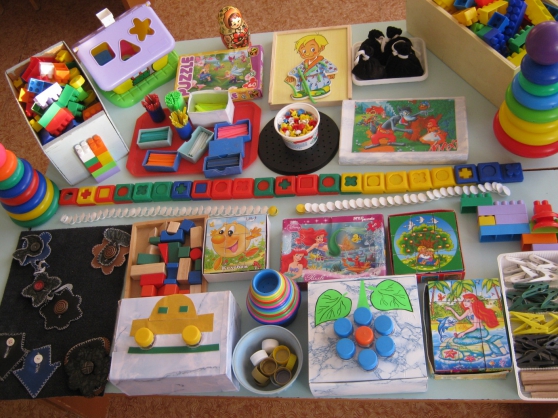 Воспитатель: Шухова Т.А.2019 г.Младший дошкольный возраст - самое благоприятное время для сенсорного воспитания, без которого невозможно нормальное формирование умственных способностей ребенка. Этот период важен для совершенствования деятельности органов чувств, накопления представлений об окружающем мире, распознавания творческих способностей. Сенсорное развитие ребенка младшего дошкольного возраста – это формирование новых, не существующих у ребенка ранее сенсорных процессов и свойств (ощущений, восприятий, представлений); это развитие его восприятия и формирование представлений о внешних свойствах предметов: их форме, цвете, величине, положении в пространстве, а также запахе и вкусе и т.д.Проблема повышения уровня познавательной деятельности дошкольников, которая базируется на сенсорном развитии, на всех этапах развития образования, была одной из актуальных, так как это является необходимым условием формирования умственных качеств личности.      Главной целью дошкольного учреждения является «всестороннее развитие личности ребенка»: развитие его мотивационной сферы, интеллектуальных и творческих сил, качеств личности.Сенсорное развитие у детей младшего дошкольного возраста в соответствии с ФГОС ДО наиболее успешно прослеживается в различных образовательных областях:1. Социально-коммуникативное развитие происходит через развитие общения и взаимодействия ребенка с взрослым и сверстниками в дидактических играх.2. Познавательное развитие происходит через формирование первичных сенсорных представлений об эталонах цвета, формы, величины, вкусе, звучании, количестве, части и целом.3. Речевое развитие – через обогащение активного словаря.4. Художественно-эстетическое развитие – развитие сенсорного восприятия.5.Физическое развитие – через развитие мелкой моторики обеих рук.      Сенсорный, чувственный опыт служит источником познания мира. В младшем детстве ребенок особенно чувствителен к сенсорным воздействиям. Упущения в формировании сенсорной сферы ребенка на ранних этапах его развития компенсируются с трудом, а порой невосполнимы.Поэтому, для развития  и формирования  сенсорных способностей у детей младшего дошкольного возраста в детском саду, мной был разработан проект «В мире сенсорики».Паспорт проекта Автор: воспитатель 2 младшей группы Шухова Татьяна АлександровнаПродолжительность: среднесрочный (январь 2019г. - март 2019г.)Вид проекта: Познавательный.Участники: воспитатель, воспитанники группы и их родители.Проблема, значимая для детей, на решение которой направлен проект  детине ориентируются в основном спектре цветов (синий, красный, жёлтый, зелёный), плохо различают формы предметов.Актуальность: Сенсорное воспитание – важнейшее средство полноценного развития ребёнка: развитие его восприятия, формирование представлений о свойствах предметов, их форме, цвете, величине, положении в пространстве, а также запахе и вкусе. От сенсорного развития ребёнка зависит его готовность к школьному обучению. Сенсорное воспитание у детей раннего возраста наиболее успешно осуществляется в условиях различных дидактических игр. Осваивая сенсорный опыт стихийно, без систематического руководства со стороны взрослых, ребенок длительно идет путем проб и ошибок. И только посредством различных дидактических игр ребенку наиболее легко усвоить признаки предметов.     Успех в решении дидактической задачи достигается путем использования разнообразных игровых действий. Желание детей достигнуть игровой цели, наблюдать, обследовать предметы, сравнивать их, подмечать незначительные различия в их признаках (цвет, форма, величина, материал), подбирать и группировать предметы по общим признакам. Обязательное выполнение правил требует от детей совместных или последовательных действий, сосредоточенности, самостоятельности. Овладению игровыми действиями и правилами способствует правильная оценка, даваемая педагогом участникам игры.Проект актуален, так как его реализация позволяет расширить кругозор каждого ребенка на базе ближайшего окружения, создать условия для развития самостоятельной познавательной активности, повысить уровень компетентности родителей по сенсорному воспитанию детей младшего дошкольного возраста. 
Цель проекта: Создание условий для организации работы, направленной на повышение уровня сенсорного развития детей младшего дошкольного возраста.
Задачи проекта:Для детей:Образовательные:Подобрать и систематизировать материал по развитию сенсорных способностей у детей 3 лет средствами дидактических игр.Знакомить с дидактическими играми и правилами этих игр.Упражнять в установлении сходства и различия между предметами.Развивающие:Развивать у детей сенсорные процессы (ощущение, восприятие, представление).Развивать мелкую моторику рук.Воспитательные:Формировать сенсорные эталоны (представления о цвете, форме, величине предметов, положения их в пространстве).Воспитывать познавательный интерес, любознательность.Для родителей:Повышать уровень педагогической компетентности родителей по формированию представлений о сенсомоторной деятельности детей.Для педагогов:развивать компетентность в применении современных методик и технологий для обеспечения качества учебно-воспитательного процесса;                    максимально использовать образовательный потенциал пространственной развивающей среды дошкольного учреждения.Ожидаемые результаты:Для детей:Получат представления о форме, величине, цвете предметов.Научатся группировать предметы по заданному признаку.Освоят навыки действия с предметами домашнего обихода и игрушками, смогут определять их положение в пространстве;Для родителей:Родители получат необходимые педагогические знания по сенсорному развитию детей младшего дошкольного возраста.Примут активное участие в изготовлении пособий и оборудований по сенсорному развитию. Для педагогов:владеют технологией проектной деятельности;обобщен и распространен педагогический опыт по реализации проекта;Применение педагогами приёмов, направленных на обогащение сенсорного развития детей. Продукты проекта:Создание лепбука «В мире сенсорики»;Дидактические игры, сделанные родителями.Презентация проекта:Оформление выставки «Дидактическая игра своими руками» в раздевальной  комнате для родителей группы и педагогов детского сада; Игры детей с лепбуком «В мире сенсорики»;Этапы реализации проекта1этап - подготовительныйПроведение подготовительной работы, составление плана реализации проекта, подбор литературы по теме проекта. Определение методологии исследования, понятийного аппарата, проблем, объекта, предмета, задач. Определение форм и методов реализации проекта;2 этап – организационныйСоставление плана работы по теме проекта;Подготовка наглядного и дидактического материала;Разработка материалов для работы с родителями;Разработка дидактических игр с предметами;Изучение педагогической литературы;Консультация для родителей «Сенсорное развитие детей дошкольного возраста» (Приложение 1).3 этап – основной1. Проведение родительского собрания на тему «Сенсорное развитие детей дошкольного возраста» (Приложение 2);На собрании родители были ознакомлены с особенностями сенсорного развития детей младшего дошкольного возраста, как и в каких видах  деятельности, мы развиваем сенсорные способности в детском саду. Родителям был предложен демонстрационный материал дидактических игр и игрушек, было дано объяснение, как используются данные игры и игрушки на занятиях с детьми в образовательной деятельности, свободной деятельности и в индивидуальной работе. Родителям была показана презентация с фотографиями, какие игрушки необходимы для сенсорного развития детей младшего дошкольного возраста, виды дидактических игр, изготовленных своими руками,  также фотографии детей, как дети развивают сенсорные способности в свободной деятельности. Это игры с кубиками Дьенеша, с палочками  Кюизинера. В конце родительского собрания родителям было предложено принять участие в выставке «Дидактическая игра своими руками» среди родителей нашей группы, которая будет организована в начале марта, на что родители охотно согласились.2. Проведение дидактических игр:Игры с крупной мозаикой «Соты» (Приложение 3);«Укрась бабочку» (Приложение 4); «Игры с прищепками» (Приложение 5);«Семь цветов радуги» (Приложение 6);«Весёлая шнуровка» (Приложение 7);«Собери пирамидку» (Приложение 8);«Игры с кубиками» (Приложение 9);«Игры с конструктором Лего» (Приложение 10);«Чей малыш» (Приложение11);«Игры с кинетическим песком» (Приложение 12).4  этап – подведение итоговПродукты проекта:Создание лепбука «В мире сенсорики»;Дидактические игры, сделанные родителями.-Результаты проекта:Педагоги удовлетворены проведенной работой и результатами проекта;Собран и систематизирован материал по теме проекта;У детей повысился   уровень сенсорного развития;родители вовлечены в деятельность по реализации проекта;родители удовлетворены проведённой работой и результатами проекта.Таким образом, системное осуществление дидактических игр в работе с детьми младшего дошкольного возраста в детском саду, а также дома с родителями повышает уровень развития у детей сенсорных способностей, дети учатся находить, распределять предметы по основному спектру цветов (синий, красный, жёлтый, зелёный), форме и величине. Кроме того, у детей развиваются мелкая моторика рук, память, речь, мышление, тактильные ощущения. Консультация для родителей«Сенсорное развитие детей дошкольного возраста»Одной из задач умственного воспитания ребёнка является формирование системы элементарных знаний о предметах и явлениях окружающей жизни.
Основной составляющей полноценного развития детей в младшем дошкольном возрасте является сенсорное развитие, которое во все времена было и остается важным и необходимым для полноценного воспитания детей.Сенсорное развитие ребенка - это развитие его восприятия и формирование представлений о внешних свойствах предметов: их форме, цвете, величине, положении в пространстве, а также запахе и вкусе. Существует пять сенсорных систем, с помощью которых человек познает мир: зрение, слух, осязание, обоняние, вкус.Значение сенсорного развития состоит в том, что оно упорядочивает хаотичные представления ребенка, полученные при взаимодействии с внешним миром, развивает внимание, развивает наблюдательность, словарный запас детей, является основой для интеллектуального развития, обеспечивает усвоение сенсорных эталонов общепринятые (образцы внешних свойств предметов). Именно младший дошкольный возраст наиболее благоприятен для совершенствования деятельности органов чувств, накопления представлений об окружающем мире. Это постепенное усвоение сенсорной культуры, созданной человечеством.С одной стороны, сенсорное развитие, составляет фундамент общего умственного развития ребенка, с другой стороны, имеет самостоятельное значение, так как полноценное восприятие необходимо и для успешного обучения ребенка в детском саду, в школе, и для многих видов трудовой деятельности.В каждом возрасте перед сенсорным воспитанием стоят свои задачи, формируется определенное звено сенсорной культуры.Начиная, с четвертого года жизни у детей формируют сенсорные эталоны: устойчивые, закрепленные в речи представления о цветах, геометрических фигурах и отношениях по величине между несколькими предметами. Одновременно с формированием эталонов необходимо учить детей способам обследования предметов: их группировке по цвету и форме вокруг образцов-эталонов, последовательному осмотру и описанию формы,Успешность умственного, физического, эстетического воспитания в значительной степени зависит от того, насколько совершенно ребёнок слышит, видит, осязает окружающее. С восприятия предметов и явлений окружающего мира начинается познание. Все другие формы познания — запоминание, мышление, воображение — строятся на основе образов восприятия, являются результатом их переработки. Поэтому нормальное интеллектуальное развитие невозможно без опоры на полноценное восприятие.Разнообразие игр на сенсорное развитие детей можно найти в интернет ресурсах и изготовить самостоятельно.Советую поиграть:Дидактические игры.“Подбери наряд для кукол»Материал: куклы «мальчик» и «девочка», набор разноцветной одежды для кукол.Цель: Закреплять у детей знание основных цветов (красный, жёлтый, синий, зелёный, чёрный и белый); учить детей обращать внимание на цвета предметов, устанавливать тождество и различие предметов, понимать слова «цвет», «такой», «не такой», «разные», название цветов. Развивать мелкую моторику рук.Ход игры: Предложить ребёнку рассмотреть набор разноцветной одежды и кукол «мальчика» и «девочку», одеть кукол на прогулку.1 вариант. Одеть кукол в разноцветную одежду: «Одень мальчика в синие шорты, зелёную футболку, красные кроссовки и красную кепку. «Одень девочку в красное платье, красные туфли и в красную шляпу».2 вариант. Одеть кукол в одежду одного цвета.«Весёлые зонтики»Материал: карточки с зонтиками, разноцветные кружочки.Цель: упражнять в различении и назывании четырёх основных цветов, формы: круг; развивать мелкую моторику, координацию движений рук.Взрослый предлагает игровую ситуацию: «Зонтик порвался. Что же делать? Чтобы дождь не замочил, надо зонтик заштопать, поставить круглые заплатки!».«Тонет, не тонет»Материал: ёмкости с водой, шарики стеклянные, пластмассовые, деревянные, металлические.Цель: обогащать сенсорные ощущения детей, создать радостное настроение, развивать мелкую моторику, координацию движений руки.Взрослый вместе с ребёнком бросает в воду шарики из разных материалов или другие игрушки. Упражняет в понимании слов: «тонет», «не тонет», «плавает».Усложнение: для игры можно взять тёплую и холодную воду, упражнять в различении этого качества воды.Разнообразные пальчиковые игры.Например, «Моя семья»Цели: развитие мелкой моторики рук, речи, интереса к фольклорным произведениям, внимательности, способности сосредотачиваться; воспитание добрых взаимоотношений между детьми, взрослым и ребенком.Этот пальчик - дедушка,Этот пальчик - бабушка,Этот пальчик - папочка,Этот пальчик - мамочка,Этот пальчик - я.Вот и вся моя семья.С одновременным показом на пальцах правой или левой руки (сначало рука сжата в кулачок, с произнесением каждой строки потешки разжимаем по одному пальчику, начиная с большого; произнося последнюю строчку потешки хлопаем в ладоши).Сделать эту игру более эмоциональной помогает специальная перчатка, каждый палец которой - куколка (дедушка, бабушка, папа, мама, ребенок).Перчатка - это готовый носок, персонажи потешки сделаны с помощью цветных ниток и иголкиИгры с прищепкамиПодвижные игры.Игра «Разноцветные флажки»- веселая, подвижная игра-разминка для детей от двух лет, направленная на развитие внимания и реакции детей. Так же позволяет закрепить знание цвета.Описание игры. 
Для игры нужно взять несколько разноцветных флажков. Когда ведущий поднимает красный флажок – дети должны, например, подпрыгнуть; зеленый – хлопнуть в ладоши; синий – шагать на месте, желтый – взяться за рукиКонспект нетрадиционного родительского собранияВо 2-ой младшей группе .По теме: «Сенсорное развитие детей дошкольного возраста».Цель: обогащение родительских представлений о сенсорном развитии детей среднего дошкольного возраста.Задачи: ознакомить родителей с дидактическими играми, способствующими сенсорному развитию детей 3-4 лет, направленных на последовательное развитие у детей восприятия цвета, формы, величины предметов, положений в пространстве, активизировать педагогический опыт родителей по теме собрания; укрепить сотрудничество семьи и педагогического коллектива.Форма проведения: игровой практикум.Участники: родители, воспитатели.Место проведения: музыкальный зал.План проведения:Вступительный этап:- введение в проблему;- создание проблемной ситуации.Основная часть: игротека в форме путешествия на поезде по станциям.Подведение итогов собрания:- решение родительского собрания;Ход мероприятия:Подготовительный этап.- Подборка и оформление рекомендаций по теме собрания.- Изготовление «ящика ощущений»- Оформление наглядной информации: приложения, фотостенд «Вот как мы играем», цитаты.- Музыкальное оформление.Вступительный этап.- Добрый день, уважаемые родители! Мы рады встрече с вами. Спасибо, что вы нашли время и пришли на родительское собрание. Чтобы детство наших детей было счастливым, основное, главное место в их жизни должна занимать игра. В детском возрасте у ребёнка есть потребность в игре. И её нужно удовлетворить не потому, что делу – время, потехе – час, а, потому что, играя, ребёнок учится и познаёт жизнь.Маленькие дети – очаровательные, азартные и счастливые искатели приключений, стремящиеся познать мир. И, конечно, своими открытиями очень хочется поделиться, особенно с теми, кого любишь больше всех. Но, к сожалению, папа очень занят на работе, а у мамы столько хлопот по дому, что совсем не остается времени на свое чадо. И все же мы уверены, что необходимо находить время и возможность для того, чтобы пообщаться с ребенком, поиграть с ним и чему-то научить. Сегодня мы хотим поделиться своим опытом работы с детьми и поговорить о сенсорных дидактических играх, в которые мы играем в детском саду и в которые мы советуем играть дома. И проведём мы нашу встречу не совсем обычно, в форме игры- путешествия в страну Сенсорику. Но сначала немного в памяти освежим, что же, это такое сенсорное развитие.Психологи доказали, что сенсорное, сенсомоторное развитие составляет фундамент умственного развития, с другой стороны, имеет самостоятельное значение, так как полноценное восприятие необходимо и для успешного обучения ребенка в детском саду, в школе и для многих видов труда.Ребенок в жизни сталкивается с многообразием форм, красок и других свойств, предметов, в частности игрушек и других предметов домашнего обихода. И конечно, каждый ребенок, даже без целенаправленного воспитания, так или иначе, воспринимает все это. Но если усвоение происходит стихийно, без разумного педагогического руководства взрослых, оно не редко оказывается поверхностным, неполноценным. Здесь-то и приходит на помощь сенсорное воспитание - последовательное планомерное ознакомление ребенка с сенсорной культурой человечества.- Начиная с четвертого года жизни, у детей формируют сенсорные эталоны Сенсорные эталоны - это устойчивые, закрепленные в речи представления о цветах, геометрических фигурах и отношениях по величине между несколькими предметами. Позднее следует знакомить их с оттенками цвета, с вариантами геометрических фигур и с отношениями по величине, возникающими между элементами ряда, состоящего из большого количества предметов. Одновременно с формированием эталонов необходимо учить детей способам обследования предметов: их группировке по цвету и форме вокруг образцов-эталонов, последовательному осмотру и описанию формы, выполнения все более сложных глазомерных действий.На основе этих задач разработана система дидактических игр и упражнений. Основная задача сенсорных дидактических игр для малышей – накопление разнообразного сенсорного опыта, который на следующих этапах обучения, занятиях ИЗО деятельности, конструирования позволит систематизировать накопленные знания, приобрести новые, а также использовать их разнообразных ситуациях, повседневной жизни.- Какие дидактические сенсорные игры есть у вас дома? Как в них вы играете со своим ребёнком? Чему могут научить ребёнка эти игры? (ответы родителей)- При проведении дидактических игр воспитатель в детском саду, а родитель дома должен пользоваться краткой речевой инструкцией, не отвлекая детей лишними словами от выполнения заданий. Взрослому не следует требовать от детей обязательного запоминания и самостоятельного употребления названий цвета, формы. Важно, чтобы ребёнок активно выполнял задания, учитывая их свойства, так как именно в процессе игры происходит накопление представлений о свойствах предметов.Создание проблемной ситуации.Звучит музыка из передачи «Что? Где? Когда?», перед родителями появляется «ящик ощущений».- Перед нами возникла проблемная ситуация – узнать на ощупь, что находится в «ящике ощущений».Воспитатель предлагает трём родителям определить на ощупь содержимое ящика. Родители запускают руки через рукава в ящик и ощупывают предмет. Выслушиваются и принимаются все предложения.- Сейчас вы попали в затруднительную ситуацию. Такое бывает часто, когда человек утомлён, возбуждён, напуган или встречается с неизвестным объектом. Ребёнка с рождения окружает огромное количество предметов и явлений, которые обладают самыми разнообразными свойствами и качествами. Для того чтобы облегчить и ускорить процесс формирования представлений об окружающем мире, необходимо обучать ребёнка основным умственным действиям и правилам восприятия.- Сегодня мы предлагаем вам пройти тот путь, который проходит ребёнок при столкновении с неизвестным, познакомиться с содержанием и приемами, способствующими сенсорному развитию детей младшего возраста, познакомиться с дидактическими играми, пособиями, направленными на усвоение сенсорных эталонов. А так как вы родители маленьких детей, а все дети любят играть, то я вам предлагаю вспомнить детство и понять, как через дидактическую игру дети должны усваивать сенсорные знания.- Забудьте на время о том, что вы взрослые, станьте детьми и давайте поиграем. Тогда мы отправляемся с вами в путешествие в страну Сенсорику!Звучит сказочная мелодия. Воспитатель надевает корону, накидку, берёт в руки волшебную палочку.Вот я палочкой взмаху –(действия выполняются по содержанию текста)Загадаю чудо!Всем родителям помогуДоброй феей буду!Палочка-чудесница,Волшебная кудесница!Поскорей встали в круг,За руки все взялись вдруг.Будем рядом стоять,Глазки закрывать!А теперь начнём вращаться,В ребятишек превращаться!Паровоз давно вас ждет,В страну Сенсорику повезёт!Звучит песенка из м/ф «Паровозик из Ромашково», воспитатель надевает фуражку машиниста, родители становятся «паровозиком».Солнышко светит,Облака плывут,Паровозик едетТук, тук, тук, тук, тук.Тук, тук, тук колеса,Мчится паровоз,Он в страну СенсорикуВсех детей привез!1. Внимание! Наш поезд прибывает на станцию. Как она называется, вы знаете? А кто же это нас встречает? Выходите из вагонов, садитесь поудобнее, будем выяснять.Он в яйце есть и в цыпленке,В масле, что лежит в масленке,В каждом спелом колоске,В солнце, в сыре и в песке (желтый цвет)Выставляются флажки соответствующего цвета.***Он с лягушкой может квакать,Вместе с крокодилом плакать,Из земли с травой расти,Но не может он цвести (зелёный цвет)***Всех быков он возмущает,Ехать дальше запрещает,Вместе с кровью в нас течет,Щеки всем врунам печет (красный цвет)***Им треть флага занята,Он в название кита,И в букете васильковом,И на ящике почтовом (синий цвет)- Догадались, как станция называется? Станция «Цветная». И мы предлагаем вам научиться играть в «цветные» игры. Но чтобы правильно выполнить все задания необходимо размять наши пальчики и заставить их немного поработать.Пальчиковая игра «Пальчики работают»(Выполнять одновременно двумя руками)Палец толстый и большой в сад за сливами пошел.(Поднять большой палец, пошевелить им.)Указательный с порога указал ему дорогу.Средний палец самый меткий: он сбивает сливы с ветки.(Выполнять щелчки большим и средним пальцами)Безымянный поедает(Поднести безымянный палец ко рту)А мизинчик-господинчик в землю косточки сажает(Постучать мизинцем по столу)Игра «Разноцветные флажки».Веселая, подвижная игра-разминка для детей от двух лет, направленная на развитие внимания и реакции детей. Так же позволяет закрепить знание цвета.Описание игры: Для игры нужно взять несколько разноцветных флажков. Когда ведущий поднимает красный флажок, дети должны, например, подпрыгнуть; зеленый – хлопнуть в ладоши; синий – шагать на месте, желтый – взяться за руки и т.п.Спасибо станции «Цветная» за интересные игры, которые знакомят с цветом. А нам пора в путь. Быстрее занимаем вагоны и едем дальше.Звучит музыка, паровоз едет дальше.Солнышко светит,Облака плывут,Паровозик едетТук, тук, тук, тук, тук.Тук, тук, тук колеса,Мчится паровоз,На следующую станциюОн детей привез!2. Как же называется эта станция, давайте угадаем?Ни угла, ни стороны,А родня – одни блины (круг)***Обведи кирпич мелкомНа асфальте целиком,И получится фигура –Ты, конечно, с ней знаком (прямоугольник)***Злая рыба хвост-лопатаОткусила полквадрата –Целый угол, верь не верь!Кто ж он, бедненький, теперь? (треугольник)***Кубик в краску окуни,Приложи и подними.Вася десять раз так сделал –Отпечатались они (квадраты)***Треугольник с полукругомКруг дразнили «толстым другом».Круг, расстроившись до слез,Уже стал и вверх подрос.Кто же угадает тут,Как теперь его зовут (овал)- Как станция называется? Догадались? (станция Фигурная). Нас встречают фигуры разной формы. Они нам приготовили много интересных игр, которые познакомят с плоскостными геометрическими формами – кругом, квадратом, треугольником, овалом, прямоугольником; научат подбирать нужные формы разными методами.Игра «Волшебный мешочек».Обучающиеся по очереди опускают руку в мешочек с деревянными геометрическими фигурами и пытаются определить форму попавшейся в руку фигуры, затем достают фигуру и называют ее цвет (например, «треугольник, красный»).Игра «Прятки».Те фигуры, которые обучающиеся достали из «чудесного мешочка» (5 штук) воспитатель ставит к себе на стол (или на наборное полотно) и просит обучающихся запомнить их расположение, затем накрывает их платком и незаметно убирает одну из фигур. После этого учащиеся должны определить, какая фигура «спряталась».Динамическая паузаМы со стульев тихо всталиИ зарядку делать стали.Руки – вверх, руки – вниз,Вправо, влево повернись,Руки в стороны пошире:Раз, два, три, четыре.Ты пониже наклонисьИ тихонько распрямись.Мы хлопаем руками, мы топаем ногами,Киваем головой.Мы руки поднимаем, мы руки опускаем,И песенку поем:Руки – вверх, в кулачок,Разожмем – и на бочок,Руки – вниз, в кулачок,Разожмем – и на бочок.А веселый паровоз нас опять зовёт в дорогу. Занимаем скорее места (звучит музыка) Едем дальше!Вагончики, вагончики,По рельсам тарахтят,Везут на станцию ИЗОКомпанию ребят.Чох-чох, чу-чуПаровоз летитЧох-чох, чу-чуПаровоз гудит.3. Ну, вот и приехали. Не удивляйтесь, мы приехали на удивительнуюстанциюРодители садятся за столы, на которых стоит оборудование для нетрадиционного рисования.- Нетрадиционные техники рисования в большей степени способствуют развитию у детей творчества и воображения. И одна из главных задач такого рисования - способствовать накоплению сенсорного опыта и обогащению чувственных впечатлений детей, развивать способность ребенка наслаждаться многообразием и изяществом форм, красок, запахов и звуков природы.Рисование необычными материалами, оригинальными техниками позволяет детям ощутить незабываемые положительные эмоции. Результат обычно очень эффективный и почти не зависит от умелости и способностей детей. Нетрадиционные способы изображения достаточно просты по технологии и напоминают игру. Какому ребенку будет неинтересно рисовать пальчиками, делать рисунок собственной ладошкой.- Вот наши волшебные краски вам предлагают нетрадиционно порисовать. Согласны?Могут все детишки смело рисовать.И не только кистью, можно вытворять.Пальцем ткнуть, и носом,А печатать - ладошкой, а ещё в придачу –Маленькою ножкой.Вот и разрисуем мир мы, в яркий цвет,Удивительный и радостный, этот свет.Звучит мелодия, появляется незаконченная «картина» нарисованная на ватмане, которую ладошками и пальчиками нарисовали дети.- Это наши юные художники старались в нетрадиционной технике нарисовать красивую картину, но не успели. Вы узнали, в какой технике выполнена работа? (рисование ладошкой и пальчиками) Какие цвета использовались? (основные: зеленый, синий, красный)- Давайте поможем нашим детям завершить этот шедевр. Вот вам задание, используя нетрадиционную технику рисования и вашу фантазию. Закончите картину (используются паралон, салфетки, печатки, трубочки и др.)- Какая красота! Вот чудо! Молодцы!Время ручки отмывать:(родители моют руки, вытирают; звучит мелодия)Ждет водичка, не дождется,Поработать ей придется,Кто опрятным хочет стать,Воду должен уважать.Волшебные краски приготовили вам сюрприз – памятку о нетрадиционных техниках рисования, которые помогут в домашних условиях творчески развивать детей. А паровоз снова зовёт нас в путь.Вагончики, вагончики,По рельсам тарахтят,Везут на станцию игрушекКомпанию ребят.4. Наш поезд прибыл на конечную станцию «Игрушечную». Посмотрите, сколько различных игр, развивающих сенсорный опыт детей, нас встречает. Играя, ребёнок учится сопоставлять, сравнивать, устанавливать простые закономерности, принимать самостоятельные решения. У ребёнка появляется интерес к знаниям, усидчивость, самостоятельность. Предлагается поиграть в дидактические игры, поработать с математическими наборами, исследовать уголок экспериментирования.5. С вашего позволения я опять стану феей, так как настало время вам превращаться во взрослых.Звучит сказочная мелодия.Вот я палочкой взмахну –(действия выполняются по содержанию)Загадаю чудо!Всем ребятам помогуДоброй феей буду!Палочка-чудесница,Волшебная кудесница!Поскорей встали в круг,За руки все взялись вдруг.Будем рядом стоять,Глазки закрывать!А теперь начнём вращаться,И во взрослых превращаться.В заключении хотелось бы подчеркнуть, что сенсорное развитие составляет фундамент общего умственного развития. А это очень важная, но не единственная сторона общего психического развития. Ребёнок должен развиваться гармонически, т.е. в умственном, нравственном, эстетическом и физическом отношениях.Подведение итогов собрания.- Нам хотелось бы узнать ваше мнение о сегодняшнем мероприятии (воспитатель бросает мяч родителям и задаёт вопросы).Решения родительского собрания.1. Учитывая важную роль родителей в развитии интереса детей к дидактическим играм, направить усилия на решение следующей задачи: каждой семье организовать вечера дидактической игры, направленные на накопление сенсорного опыта и обогащение чувственных впечатлений детей.2. Объявить конкурс на лучшую дидактическую игру (игрушку), сделанную своими руками, в которую бы дети с удовольствием играли. В конце года подвести его итоги и вручить призы победителям.3. Принимать активное участие в жизни детского сада.Заключительное слово.Уважаемые родители!Закончена игра! Она у насРассчитана на один час,Но, в сенсорную игру, народ,Играйте дома круглый год!Пусть подготовленные нами памятки помогут вам в путешествии по стране Сенсорике.- Просим оценить нашу встречу. В приёмной расположен контур паровозика и цветные фишки: если вы полностью удовлетворены содержанием нашей встречи, то прикрепите красный кружок, если частично-синий квадрат, а если не удовлетворены - зелёный треугольник. Желающие могут написать отзывы, свои предложения.- Благодарим вас за активное участие и творческую работу! Всем большое спасибо! До свидания.Мастер – класс для воспитателей   по теме:«Сенсорное развитие детей дошкольного возраста через дидактические игры»Цель: способствовать повышению интереса педагогов к поиску интересных методов и технологий в работе с детьми по сенсорному  развитию. Повысить уровень профессионализма воспитателей.ТЕОРЕТИЧЕСКАЯ  ЧАСТЬ.       Для того чтобы воспитать ребёнка полноценной личностью необходимо осуществлять сенсорное воспитание. Сенсорное воспитание - это целенаправленный процесс развития ощущений, восприятия, чувств. Основой сенсорного воспитания являются анализаторы, органы чувств: глаза, уши, нос, язык, тело (кожа), тактильные анализаторы (руки).  Они  обладают природными способностями определять: глаза (цвет, форму, величину, пространственные отношения);  ухо (звуки); нос (запахи); язык (вкус); тело (внешние качества предмета и температуру, временные отношения).Главными задачами сенсорного воспитания являются: 1. Научить ребёнка наблюдать, рассматривать, прислушиваться, внимательно изучать окружающий мир. Этому можно научить лишь через интерес, загадочность, тайну, которые можно вызвать через:Чтение познавательной литературы. Например: «Золотой луг» Пришвин, «Синичкин календарь» Бианки, «Лисичкин хлеб» Пришвин, детские энциклопедии «Я познаю мир» и т.д.Через собственный опыт, пример воспитателя и родителей. Например: «Почему крапива жжётся?». У неё на листьях находятся маленькие иголочки, похожие на ампулки с кислотой. Когда человек задевает крапиву, ампулка ломается, и эта кислота нас жжет. Крапива очень полезна при радикулитах, хандрозах.2. Научить ребёнка обследовать. Обследование осуществляется в три этапа:Учим ребёнка определять форму предмета в целом. Например: снеговик имеет несколько кругов разных размеров; яблоко-круглое.Учим ребёнка выявлять форму, размер главных частей предмета. Например: у курицы есть голова, туловище, хвост.Учим ребёнка выявлять второстепенные части предмета. Например: у курицы - клюв, глаза, крылья, ноги.3. Формировать у детей сенсорные эталоны. Это образцы того или иного качества предмета, выработанные человечеством.Выделяют эталоны:Цвета (красный, зелёный, синий, жёлтый).Формы (треугольник, квадрат, прямоугольник, овал и т.д.)Величины (большой, маленький, самый маленький и т.д.)Вкуса (сладкий, кислый, горький, солёный).Обоняния (запах гари, аромат духов и т.д.)Эталон звукочастотной чувствительности (громкий, тихий звук; высокий, низкий голос, тон.)Времени (секунда, минута, час, сутки, неделя, месяц, год, день-ночь, зима-лето.)Эталоны пространственных представлений (вверх, вниз, право, влево и т.д.)Эталоны осязания (гладкий, колючий, пушистый и т.д.)4. Формировать у детей умения использовать свои сенсорные навыки в разных видах деятельности. Например:Математика. Усвоив эталоны величины большой, маленький, ребёнок может посчитать или разбить на две группы большие морковки и маленькие ягодки.Изобразительная деятельность. Усвоив тот или иной цвет в дидактической игре, ребёнок использует его в аппликации, рисовании овощей, фруктов и т.д.Игра. с/р «День рождения». Ребёнок зная какие продукты сладкие, кислые, горькие, солёные будет правильно готовить угощение.Для решения задач сенсорного воспитания используют разнообразные методы.1. Обследование предметов. Например: яблоко красное, круглое, большое, сладкое, ароматное.2. Метод сенсорного развития мотивации обследования. Например: «Зачем надо проверять пальчиком землю у растений перед поливом?» Если земля сухая её надо полить; если земля твёрдая её надо подрыхлить, чтобы дышала земля и лучше проходила вода.3. Метод вербального обозначения всех качеств предмета. Воспитатель вместе с детьми проговаривает все свойства объекта или предмета при обследовании. Например, яблоко: форма- круглое, окраска- жёлтое, на вкус- сладкое, на запах- душистое, на ощупь- гладкое.4. Метод сравнения. Например: сравниваем квадрат и круг методом наложения. Круг - круглый, катиться, нет углов. Квадрат - есть углы, все стороны равны, углы одинаковые.5. Метод упражнения, т.е. многократное повторение. Например, найдите все предметы круглой формы, красного цвета и положите их на красный коврик.Для сенсорного воспитания детей необходимо создавать нужные условия:1. Разнообразная содержательная детская деятельность.2. Богатая предметно - развивающая среда (оснащение уголков).3. Систематическое руководство сенсорным развитием детей, в результате которого дети должны знать все эталоны системы, уметь обследовать.4. Наличие в группе материала Монтессори.5. Особая роль в сенсорном воспитании детей принадлежит природе. Например, в лесу, в парке дети учатся различать окраску осенней листвы: у берёзы она лимонного цвета, у дуба – коричневого, у осины – красного или лилового. Картина осеннего леса, порка воспринимается ярче, если воспитатель предлагает послушать голоса птиц, шум ветра, шорох падающих листьев; учит определять запах грибов, прелой зелени.Таким образом, чем больше органов чувств задействовано в познании, тем больше признаков и свойств выделяет ребёнок в объекте, явлении, а следовательно, тем богаче становятся его представления, знания, умения и навыки. Это способствует полноценному развитию ребёнка.*Большую роль в развитии сенсорного воспитания играют  дидактические игры. Использование дидактических игр в НОД и в свободное время расширяют представление малыша об окружающем мире, обучают ребёнка наблюдать и выделять характерные признаки предметов (величину, форму, цвет), а также устанавливать простейшие взаимосвязи.                                                                              Дидактическая игра требует усидчивости, серьезный настрой, использование мыслительного процесса. Игра – естественный способ развития ребенка.Только в игре ребенок радостно и легко, как цветок под солнцем, раскрывает свои творческие способности, осваивает новые навыки и знания, развивает ловкость, наблюдательность, фантазию, память, учится размышлять, анализировать, преодолевать трудности, одновременно впитывая неоценимый опыт общения.                                                                                                                                                       В  процессе игры, дошкольники считают, складывают, вычитают, более того — решают разного рода логические задачи, формирующие определенные логические операции. Это детям интересно потому, что они любят играть. Роль взрослого в этом процессе — поддерживать интерес детей.Дидактические игры с предметами: пирамидки, вкладыши различного типа, разноцветные счеты, матрешки, мозаика, игры с карандашами, пальчиковые бассейны с различными наполнителями и т.д.:«Пирамидки» - многообразие их видов, форм, конфигураций, усложняющих элементов, позволяет буквально каждый раз давать новое задание. И дети не теряют к ним интереса.                                                                                                                   «Мозаика», «Конструктор», - этот материал способствует интенсивному развитию движений пальцев рук. Идея мозаики заключается в составлении из мелких частей целого изображения. Во время игры ребенок постоянно манипулирует деталями, проявляет сообразительность, наблюдательность, терпение и настойчивость.Игры с бусинками: «Разноцветные бусы», «Сделаем куклам  мамы» - помогут скоординировать движения обеих рук. Ребёнку предлагаются для нанизывания на верёвочку бусы с дырочками разного диаметра и глубины, что способствует совершенствованию координации системы «глаз-рука». В этой детской игре формируется не только ручная умелость, но и сенсорные эталоны (цвет, форма, величина). Начинаем обучение с более легких заданий: бусинки - крупные, диаметр шнурка большой; далее, чередование крупных и мелких бусинок; и совсем сложное задание, мелкие бусинки геометрических форм с очень маленьким отверстием и леска.Игры-шнуровки -  развивают сенсомоторную координацию, мелкую моторику рук. Развивают пространственное ориентирование, способствуют усвоению понятий "вверху", "внизу", "справа", "слева". Формируют навыки шнуровки (шнурование, завязывание шнурка на бант). Способствуют развитию речи;  развивают творческие способности;  развивают усидчивость;  игра способствует улучшению координации движений, гибкости кисти и раскованности движений вообще, что является залогом отсутствия проблем с письмом в школе.ПРАКТИЧЕСКАЯ ЧАСТЬ.Сегодня я Вам помогу, как можно   быстро и просто, без особых затрат   изготовить увлекательные пособия своими руками   интересные, разнообразные игры, направленные на сенсорное развитие.    1.Но сначала, мы с Вами, поиграем в игру «Волшебные прищепочки»  Описание игры.К каждой картинке  Вы должны подобрать прищепки такого же цвета Цель: учить детей подбирать нужные прищепки одного цвета, развивать мелкую моторику рук,   пространственное воображение, способствуют развитию интеллекта и мышления, а также становлению речи.                                                                           Бельевая прищепка способствует формированию, а затем развитию движения сжимания и разжимания кончиков пальцев правой и левой руки. Чтобы игра была интересной для ребёнка, можно прикреплять прищепки по тематике (лучики к солнцу, иголки к ёжику, лепестки к цветку и т.д.)Описание приготовления пособия:*Распечатать крупные цветные сюжетные картинки, вырезать их без каких-нибудь элементов, приклеить на картон. На обратной стороне приклеить текст с заданием в стихотворной форме.Когда дети научатся надевать и снимать прищепки, можно предложить им игры – задания.«Сделай дереву веточки», «Сделай колючки ёжику», «Сделай  лучики солнышку» - Проявление творчества.                                                                                                                (Цель: учить использовать цветовую гамму прищепок по выбору, развивать творческие способности, мелкую моторику рук).*Существует еще много различных моментов, помогающих познакомить ребенка с цветом: во время совместных игр называйте не только предмет, с которым вы играете (например, мяч), но и цвет игрушки (это мяч красного цвета). Во время одевания ребенка, называйте цвет одежды: «это платье синего цвета, носочки желтого цвета».2.Теперь я приглашаю Вас на следующую игру,  а в какую, Вы узнаете, отгадав загадки:Ни угла, ни стороны,А родня – одни блины, (круг) Обведи кирпич мелком                                Злая рыба хвост-лопата       На асфальте целиком,                                    Откусила полквадрата –И получится фигура –                                    Целый угол, верь не верь!Ты, конечно, с ней знаком                             Кто ж он, бедненький, теперь?                              (прямоугольник)                                                             (треугольник)     Кубик в краску окуни,Приложи и подними.Вася десять раз так сделал –Отпечатались они. (квадраты)          3. Приглашаю   поиграть в игру « Геометрическая мозаика» (конверт №2)Описание игры. Я попрошу Вас, из лежащих на столе  геометрических фигур собрать произвольное  изображение. Работать будем парами. Для изготовления данной игры вам понадобиться: - Салфетки универсальные.  Трафареты геометрических фигур.  Данное пособие поможет: Развивать мышление, внимание, фантазию, восприятие устной и зрительной информации. Учить обобщать и сравнивать предметы по величине. Развивать мелкую моторику пальцев рук. Формировать представление о геометрических фигурах, формах.Закреплять умение классифицировать предметы по общим качествам (форма, величина, цвет). Развивать речь, умение делать простые выводы.  Варианты игры: «Собери красивые бусы»,  «Выложи предмет», «Найди пару», «Найди такую же…», «Что изменилось?», «Подбери фигуру» и т.д.4. Следующее задание:  Давайте мы с вами выполним упражнение «Мы- команда! Вам необходимо быстро  и четко выполнять задание. Постройте, используя всех игроков, следующие фигуры: квадрат, круг, треугольник,  прямоугольник.5.  Поиграем в следующую игру «Подбери фигуру»  возьмите конверт №3.  На карточке нарисованы фигуры разной формы и такие же отдельно. Вам необходимо разложить все фигуры на карточки так, чтобы они спрятались. Эта игра закрепляет представления о геометрических формах, упражняет в их названии.  Вы наверно немного устали, давайте отдохнём!Динамическая пауза                                                                                                                                                                     Я буду давать задание, а вы  быстро и точно должны выполнить. Например, я попрошу вас, распределится на группы по цвету волос. И пока я досчитаю до 10, вам необходимо будет найти людей  с точно таким же, как у Вас, цветом волос.  И если у черноволосого в прическе есть осветленные пряди, то он никак не может оставаться в группе «черных». Не бойтесь остаться в одиночестве. Вы просто другой. И потому мы разные! Надеюсь, что понятно? Тогда начинаем. Распределитесь на группы:                                                                                                     по стилю обуви; по наличию часов на руках, по цвету одежды, по длине волос, по цвету глаз; по настроению, которое Вы сейчас испытываете.6. В следующей   игре   осваивают умения различать предметы по величинеИгра «Найди домики для мишек»Вам нужно наложить медведей на домик.7.А теперь, уважаемые коллеги предлагаю Вам сделать  дидактическую игру по различению цвета.                                                                                                                                                       Дидактическая игра «Собери капельки»Для этой игры надо вырезать из картона разноцветные капельки и контуры стаканчиков.  Игровое задание: ребенку предлагается собрать капельки в стаканчик такого же цветаДидактическая игра «Подбери ключик»,  «Цветные автомобили»Из цветного картона надо вырезать разноцветные грузовички. Так же вырезать различные предметы для перевозки (мячи, грибочки, кружочки, квадраты и т.п.).                                                                                                                                 Игровое задание: ребенка просят подобрать предметы такого же цвета, что и машина и перевезти их в магазин. По желанию можно сделать из цветного картона или кубиков магазин (домик), куда будут перевозиться  предметы. Должен подобрать ключ, соответствующий цвету домика. Заключительный этап-Сегодня мы с вами подтвердили тот факт, что у взрослых и детей познание неизвестного проходит по одному пути: через восприятие сенсорных свойств и качеств, от ощущений к представлениям и понятиям. Наиболее полный образ объекта ребенок получает только тогда, когда задействованы все группы анализаторов.-В заключении хотелось бы подчеркнуть, что сенсорное развитие составляет фундамент общего умственного развития. А  это очень важная, но не единственная сторона общего психического развития. Ребёнок должен развиваться гармонически, т.е. в умственном, нравственном, эстетическом и физическом отношениях.                                                                                                                         - Благодарю Вас за активное участие и творческую работу! 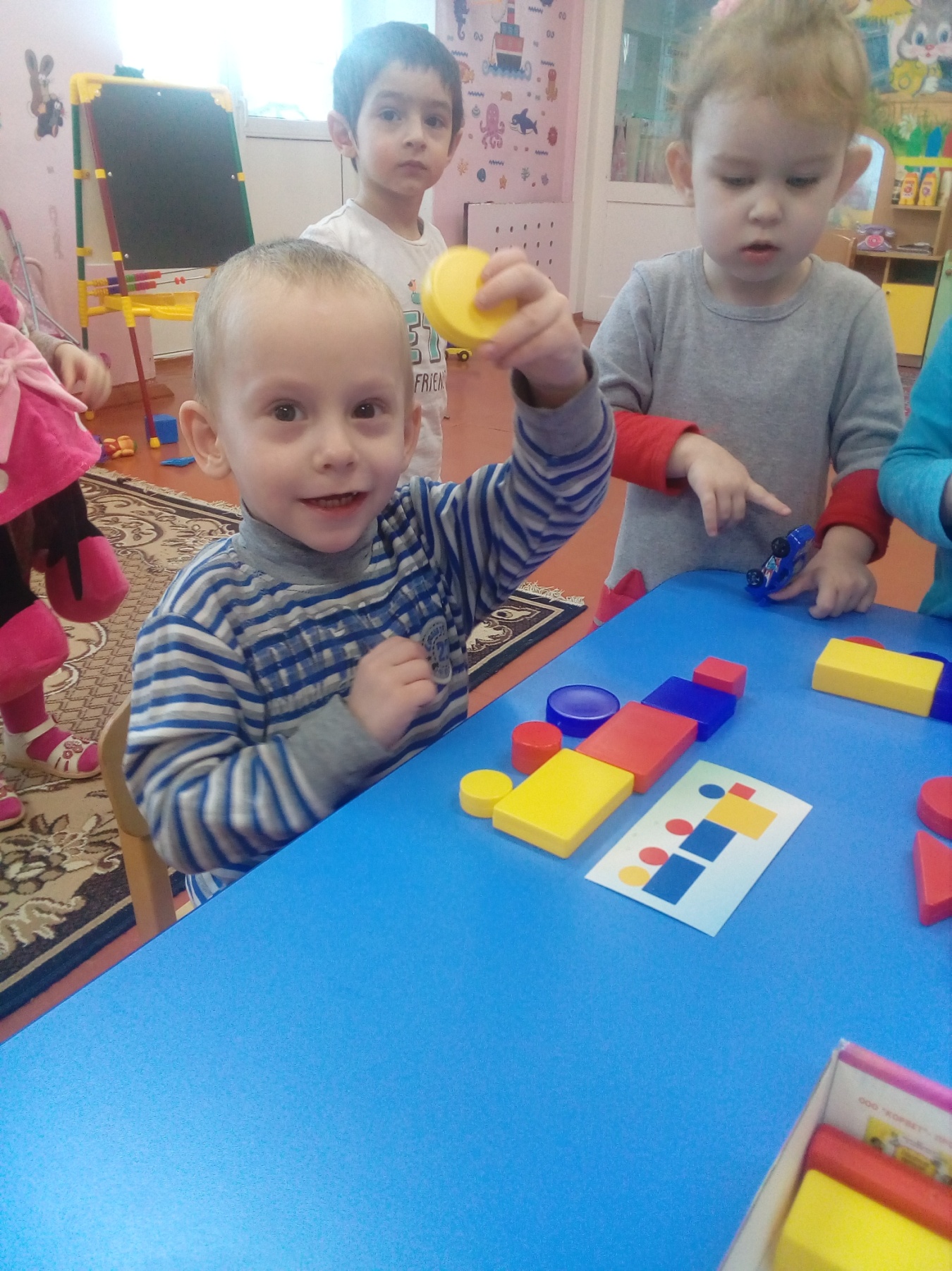 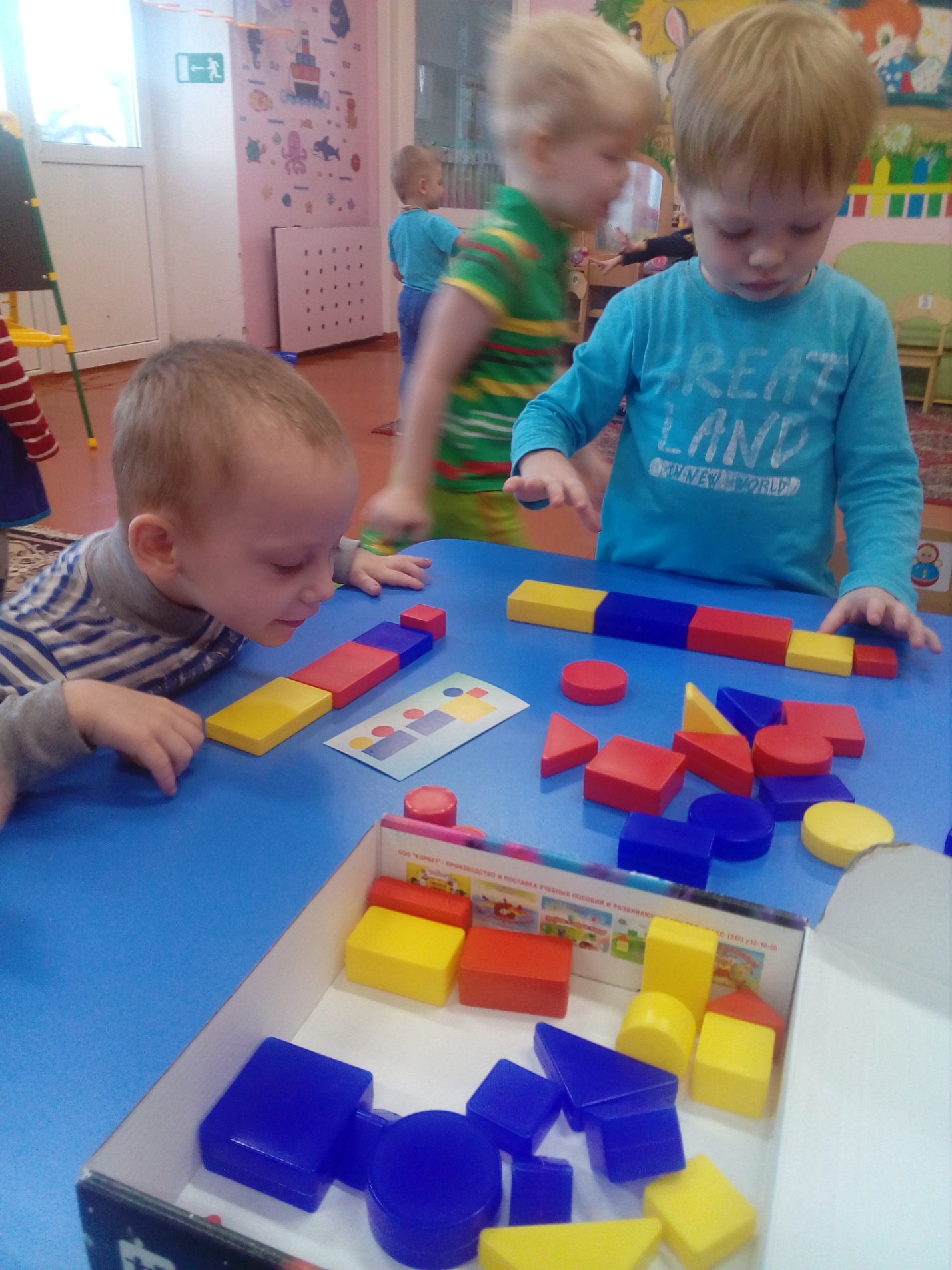 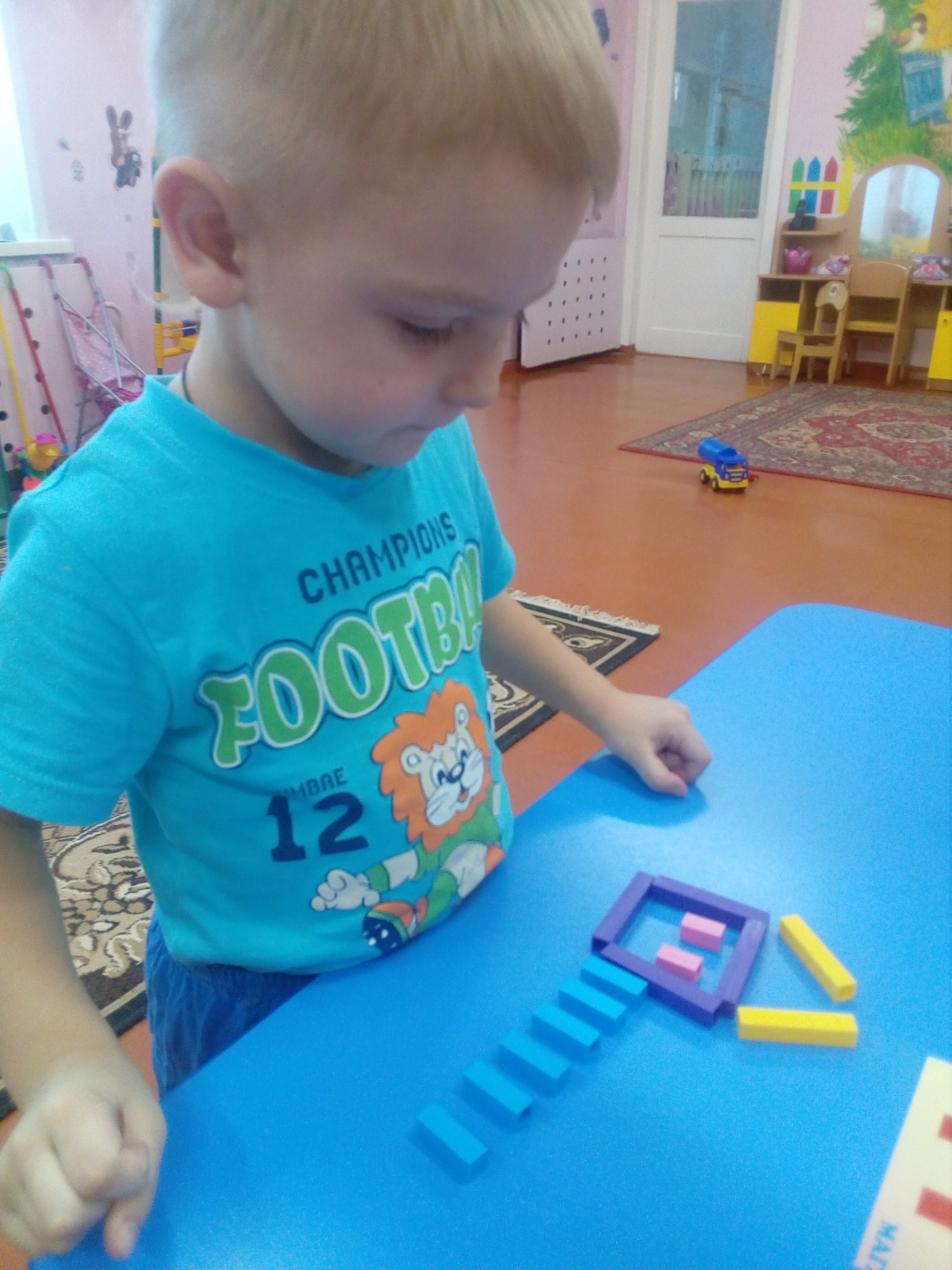 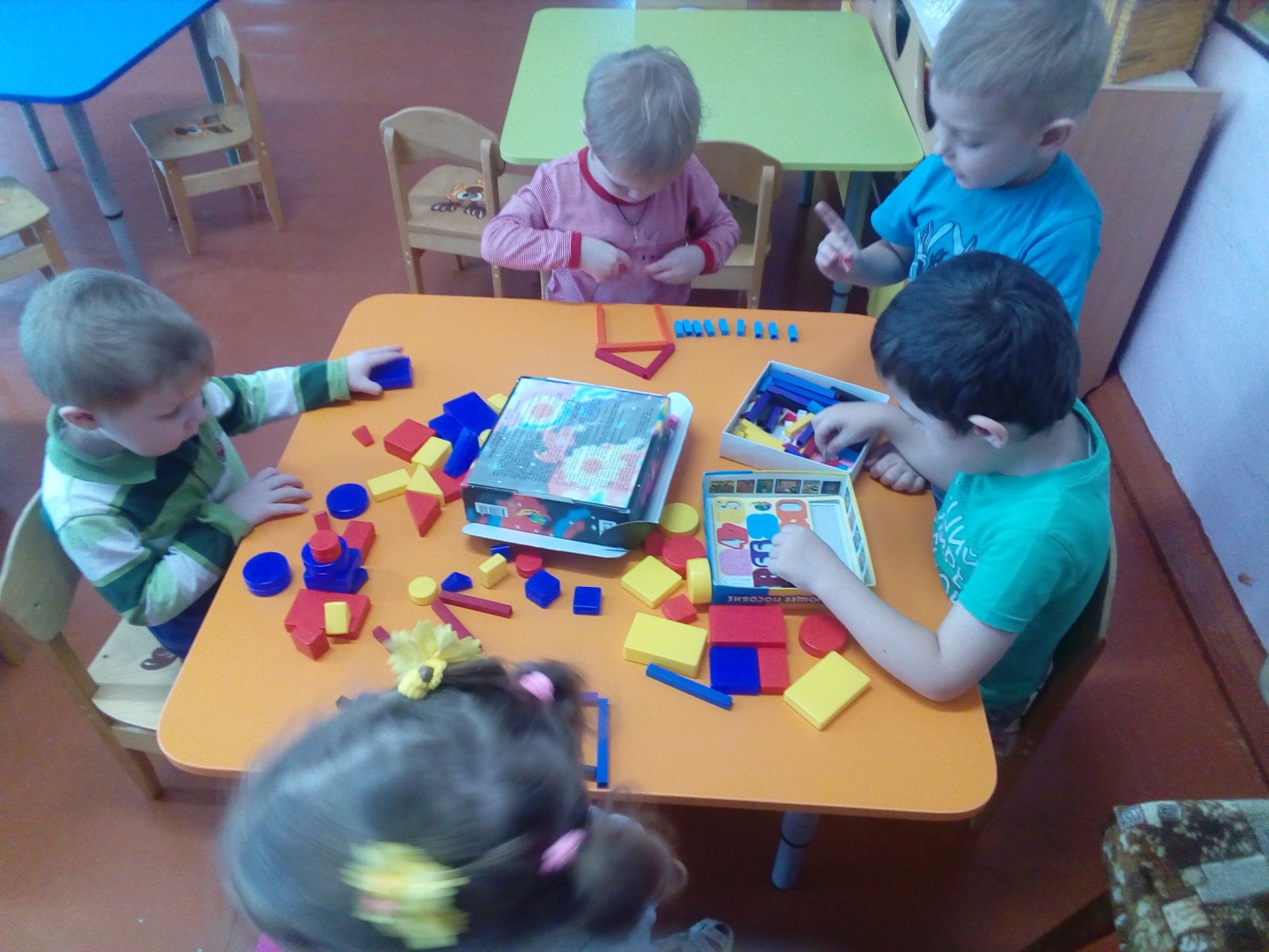 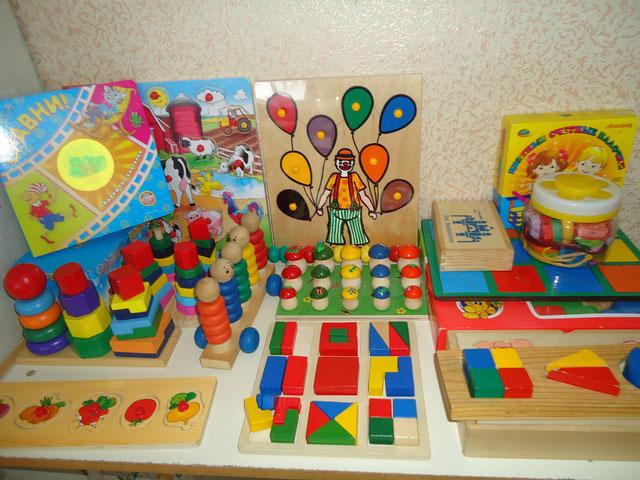 Игра - это огромное светлое окно, через которое в духовный мир ребенка вливается живительный поток представлений, понятий об окружающем мире. Игра - это искра, зажигающая огонек пытливости и любознательности.Сухомлинский В. А.